Publicado en Madrid el 31/08/2018 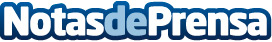 Movolytics nombra a David Brazell Country Manager en EspañaLa compañía británica ha desembarcado recientemente en España con un sistema de gestión de flotas que permite un ahorro de hasta un 20% en combustible. Tras casi una década de experiencia en el sector, David liderará las operaciones de la empresa en España con el fin de afianzar su posición en el mercado de sistemas de gestión de flotasDatos de contacto:Isabel Tierraseca917818090Nota de prensa publicada en: https://www.notasdeprensa.es/movolytics-nombra-a-david-brazell-country Categorias: Nacional Automovilismo Logística Nombramientos Recursos humanos Industria Automotriz Otras Industrias http://www.notasdeprensa.es